Chapter 7 Forensic Toxicology Questions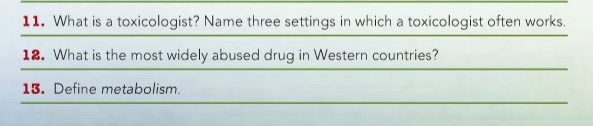 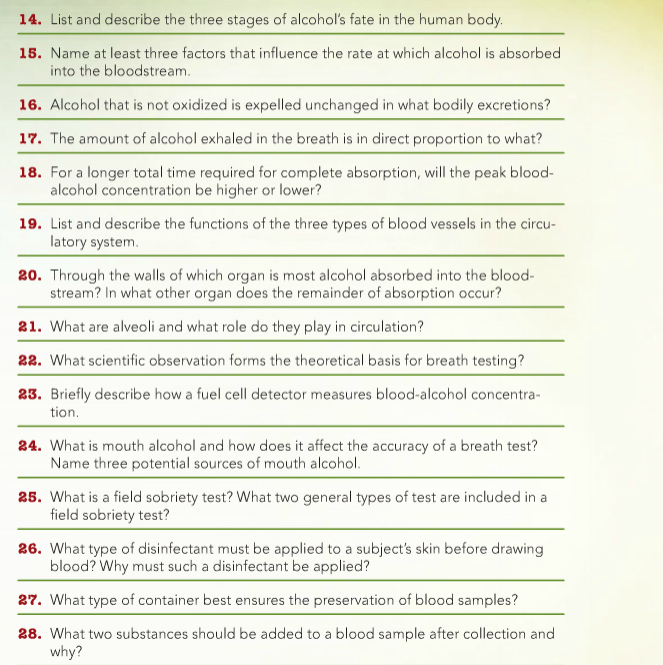 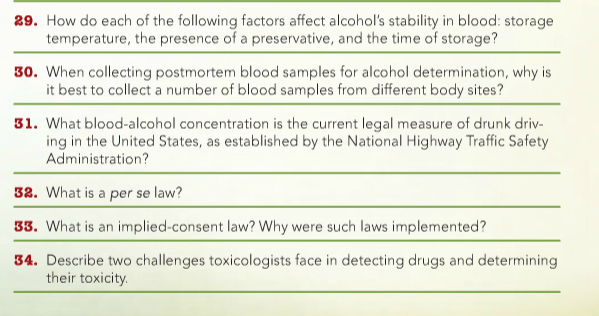 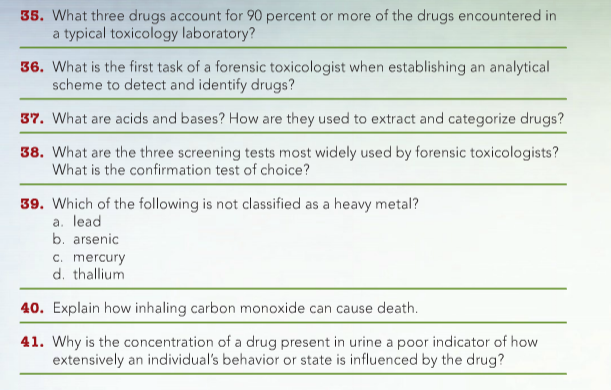 